

VI MØDES TIL BRUNCH I TEGLHUSET
TORSDAG D. 10. MAJ 2018 KL. 10.00
(KR. HIMMELFARTSDAG)

VAGN POULSEN KOMMER PÅ BESØG SAMMEN MED SIN SØSTER KIRSTEN - DE FORTÆLLER TEGLGÅRDSPARKENS HISTORIE OG OM DERES BARNDOM I TEGLGÅRDEN.

PRIS 50,- KR/PERSON
HUSK TILMELDING TIL BRUNCH VIA OPKALD/SMS
TLF. 2784 7881 SENEST D. 8. MAJ KL. 20.00.


TEGLGÅRDSPARKEN's
HISTORIE

VAGN POULSEN FORTÆLLER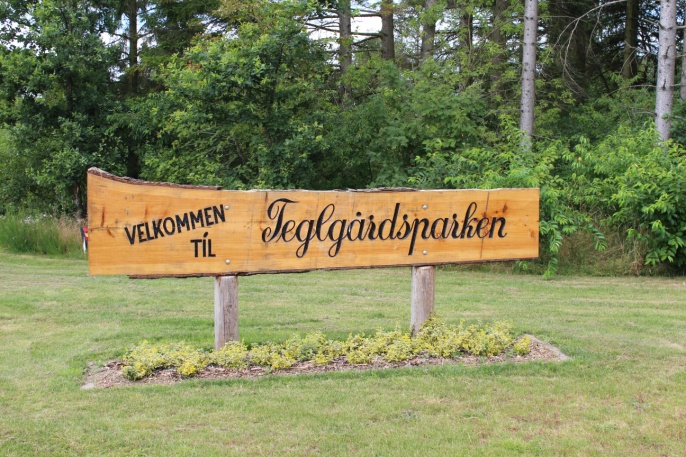 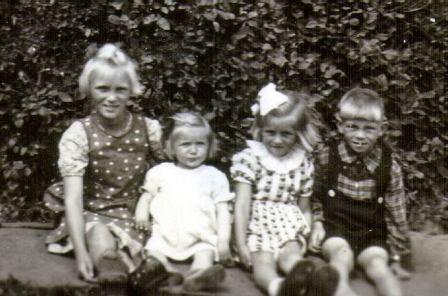 
MEDBRING GERNE GAMLE FOTOS/BILLEDER FRA OMRÅDET.


VEL MØDT!
AKTIVITETSFORENINGEN